Nord- Odal ønsker brukere og ansatte, psykisk helse i  Eidskog, Grue, Kongsvinger, Sør- Odal, Åsnes og DPS Kongsvinger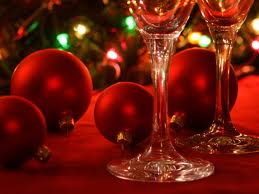 Velkommen til julelunsjTorsdag 4. desember 2014kl 12.00- 16.00 på Milepælen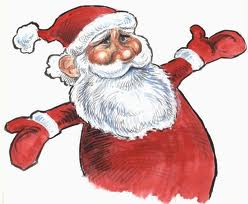 Det serveres julekoldtbord,  riskrem og kaffe.Etter maten blir det underholdning.Pris kr 150,- Betales ved inngangen. Ønskes annet drikke enn vann under lunsjen må dette kjøpes av den enkelte.Påmeldingsfrist fredag 28. november 2014.          Meld deg på til kontaktperson i din kommune/DPS;Kontaktperson sender samlet påmelding fra sin kommune/ DPS til; Elin Trøftmoen, tlf 48 99 66 76, e- post  elin.troftmoen@nord-odal.kommune.no. EidskogMona Kleiv91 84 29 56GrueGunn Eriksen99 66 95 40KongsvingerDagsenteret62 80 83 78Sør- OdalMarianne Aanerud98 88 49 22ÅsnesAud Rensmoen62 95 67 66DPS KongsvingerBjørg Udahl62 88 75 35Nord- OdalElin Trøftmoen47 46 65 74